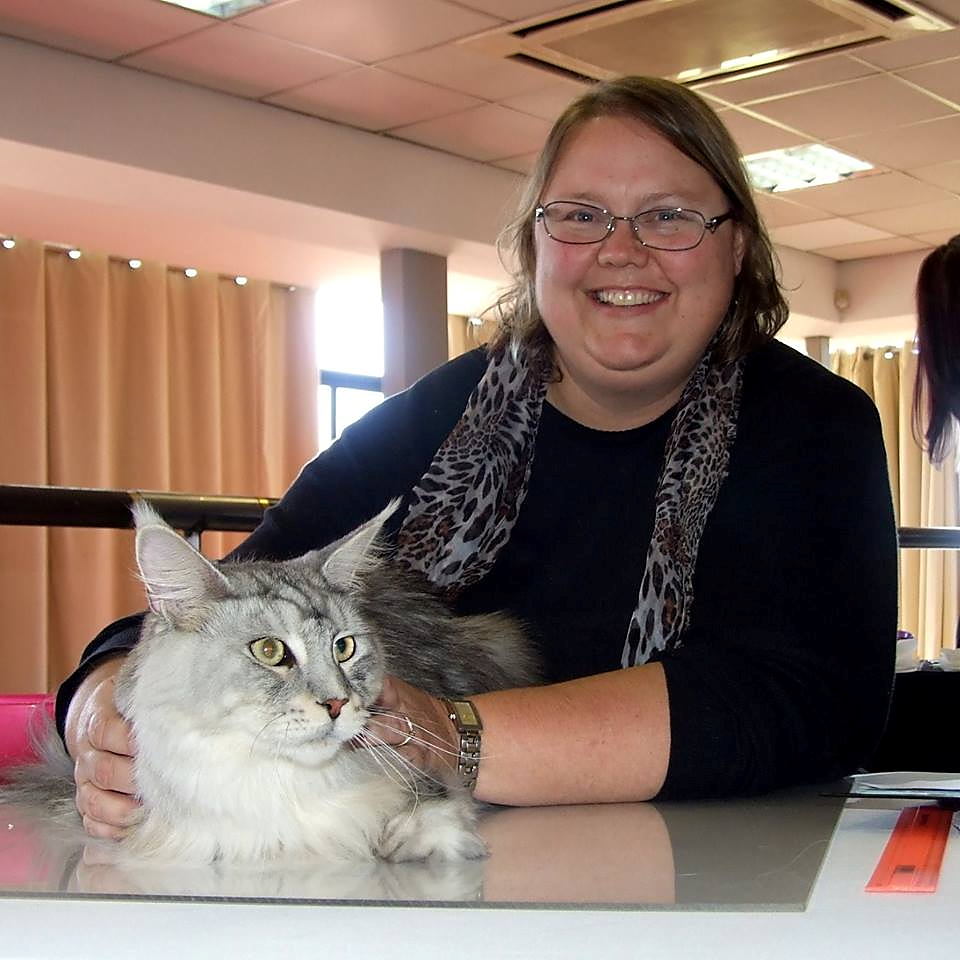 Natasha GreavesEmail Address:maverickcattery@gmail.comWebsite/Portfolio:N/ACAT JUDGINGJudging QualificationsApprox Date/sPersian/ Exotic/ Chinchilla Longhair - 2018Siamese/Oriental - 2012Medium Hair Breeds - 2015Foreign Breeds – Abyssinian, Somali, British, Burmese, Cornish Rex, Devon Rex and  Russian- 2022Final Status: Specialist judgeInternational JudgingCAT JUDGINGJudging QualificationsApprox Date/sPersian/ Exotic/ Chinchilla Longhair - 2018Siamese/Oriental - 2012Medium Hair Breeds - 2015Foreign Breeds – Abyssinian, Somali, British, Burmese, Cornish Rex, Devon Rex and  Russian- 2022Final Status: Specialist judgeInternational JudgingCAT FANCY INVOLVEMENTClub/sDatesCat Fanciers Club  - Secretary 1999 – 2002Maine Coon Interest Group  - Member 1998, secretary 1999 - 2004Siamese Oriental Balinese Interest Group – founding member 2017Judges Council2016/17MemberOrganizer of Judges Symposium and Workshop.Cat of the Year2002 – 12th Neuter (Maine Coon)2010 – 2nd (Domestic Pet)2011 – 8th Neuter (Maine Coon)2012 – 20th Entire (Oriental)2013 – 15th Neuter (Maine Coon)2014 – 25th Neuter (Siamese)2014 – 26th Neuter (Maine Coon)2017 – 5th Entire (Maine Coon)2018 – 20th Entire (Maine Coon)CAT FANCY INVOLVEMENTClub/sDatesCat Fanciers Club  - Secretary 1999 – 2002Maine Coon Interest Group  - Member 1998, secretary 1999 - 2004Siamese Oriental Balinese Interest Group – founding member 2017Judges Council2016/17MemberOrganizer of Judges Symposium and Workshop.Cat of the Year2002 – 12th Neuter (Maine Coon)2010 – 2nd (Domestic Pet)2011 – 8th Neuter (Maine Coon)2012 – 20th Entire (Oriental)2013 – 15th Neuter (Maine Coon)2014 – 25th Neuter (Siamese)2014 – 26th Neuter (Maine Coon)2017 – 5th Entire (Maine Coon)2018 – 20th Entire (Maine Coon)CAT BREEDINGRegistered Cattery2001Maverick CatteryBreed/sSiamese and Orientals 2001 to 2011Maine Coons 2005 to presentAbyssinian and Somali Cat Show HistoryExhibitor for 21 years.  I have a special passion for showing pets and have won numerous Pet of the Day prizes.  I have supremed 10 cats.  CAT BREEDINGRegistered Cattery2001Maverick CatteryBreed/sSiamese and Orientals 2001 to 2011Maine Coons 2005 to presentAbyssinian and Somali Cat Show HistoryExhibitor for 21 years.  I have a special passion for showing pets and have won numerous Pet of the Day prizes.  I have supremed 10 cats.  CAT RELATED ARTICLES WRITTEN OR PRESENTEDTitlePresentation DateCAT RELATED ARTICLES WRITTEN OR PRESENTEDTitlePresentation DateSKILLSLanguages Spoken – English, AfrikaansLanguages Written – English, AfrikaansSKILLSLanguages Spoken – English, AfrikaansLanguages Written – English, Afrikaans